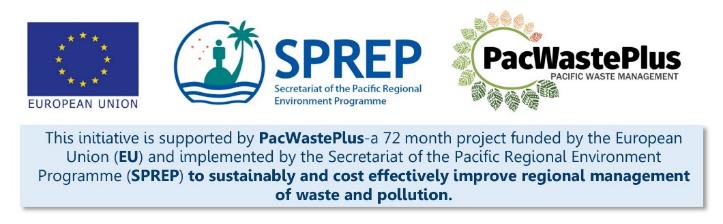 Step 1 - Identify Needs / Scheme GoalsWhat Involved to Complete Step Identifying what the scheme seeks to achieve will influence almost all aspects of scheme design – i.e., if seeking primarily to:manage litter, this may influence decisions around type of items collected, ease for community to access Collection Depots, and level of the Deposit component of the ARFD.enable “product stewardship” or provide for shared responsibility for waste management (across importers, consumers, and the government), this may influence decisions around when to collect the ARFD (at import or upon return), and type of Collection Depots selected.fund the purchase of equipment to provide in-county recovery/circular economy solutions for waste management, this may influence the level of the Fee component of the ARFD. This step will assist gathering of data to:Review and understand the operation and performance of any existing ARFD / Container Deposit / buy-back Schemes (voluntary or regulated). Understand the general flow of End-of-Life materials and the current situation for litter and waste management. Identify current situation for financing of waste management and identify potential financing gaps. Confirm what is sought to achieve for future waste management through the implementation of an ARFD scheme.What Involved to Complete Step Identifying what the scheme seeks to achieve will influence almost all aspects of scheme design – i.e., if seeking primarily to:manage litter, this may influence decisions around type of items collected, ease for community to access Collection Depots, and level of the Deposit component of the ARFD.enable “product stewardship” or provide for shared responsibility for waste management (across importers, consumers, and the government), this may influence decisions around when to collect the ARFD (at import or upon return), and type of Collection Depots selected.fund the purchase of equipment to provide in-county recovery/circular economy solutions for waste management, this may influence the level of the Fee component of the ARFD. This step will assist gathering of data to:Review and understand the operation and performance of any existing ARFD / Container Deposit / buy-back Schemes (voluntary or regulated). Understand the general flow of End-of-Life materials and the current situation for litter and waste management. Identify current situation for financing of waste management and identify potential financing gaps. Confirm what is sought to achieve for future waste management through the implementation of an ARFD scheme.Information / Consultation Recommended to Complete StepFindings from a recent Waste Audit or complete a Waste Audit using a consistent methodology Waste Audit Methodology: A Common ApproachFindings from a recent litter survey or complete a Litter Survey using a consistent approach such as the Australian Litter MeasureData / reports from existing/previous ARFD / “buy-back” schemes – items collected, depot operation, information on materials processing, and items exported.Information from recyclers – current recycling activities, information on materials processing, items exported, and challenges/ barriers / opportunities for recycling.Information from customs and exporters – data on items imported and exported.Information from government waste team – current waste flow and materials management, data from kerbside recycling, and challenges/ barriers / opportunities for recycling.Data from Treasury / Finance, and Waste – current financing for waste management. Information / Consultation Recommended to Complete StepFindings from a recent Waste Audit or complete a Waste Audit using a consistent methodology Waste Audit Methodology: A Common ApproachFindings from a recent litter survey or complete a Litter Survey using a consistent approach such as the Australian Litter MeasureData / reports from existing/previous ARFD / “buy-back” schemes – items collected, depot operation, information on materials processing, and items exported.Information from recyclers – current recycling activities, information on materials processing, items exported, and challenges/ barriers / opportunities for recycling.Information from customs and exporters – data on items imported and exported.Information from government waste team – current waste flow and materials management, data from kerbside recycling, and challenges/ barriers / opportunities for recycling.Data from Treasury / Finance, and Waste – current financing for waste management. Information / Consultation Recommended to Complete StepFindings from a recent Waste Audit or complete a Waste Audit using a consistent methodology Waste Audit Methodology: A Common ApproachFindings from a recent litter survey or complete a Litter Survey using a consistent approach such as the Australian Litter MeasureData / reports from existing/previous ARFD / “buy-back” schemes – items collected, depot operation, information on materials processing, and items exported.Information from recyclers – current recycling activities, information on materials processing, items exported, and challenges/ barriers / opportunities for recycling.Information from customs and exporters – data on items imported and exported.Information from government waste team – current waste flow and materials management, data from kerbside recycling, and challenges/ barriers / opportunities for recycling.Data from Treasury / Finance, and Waste – current financing for waste management. Resources AvailableSPREP / PRIS /World Bank / UNEP Waste Audit Methodology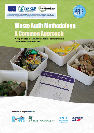 Complete a Litter Survey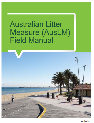 PacWaste Plus Guide for Investigative Questioning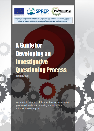 Existing ARFD / Container Deposit / buy-back SchemeAre there any existing or previous ARFD / Container Deposit / buy-back Scheme in operation? (i.e., brewery glass bottle collection scheme, schemes run by NGO or church, voluntary scheme, litter pickers paid for collection of PET bottles, etc)If No – continue to Step 1.2 belowIf Yes – It is recommended to complete the following table to gather information on the existing scheme, or schemes (if more than one), to understand operations, and consider successful components and opportunities for improvement for consideration in a new or expanded ARFD scheme..Are there any existing or previous ARFD / Container Deposit / buy-back Scheme in operation? (i.e., brewery glass bottle collection scheme, schemes run by NGO or church, voluntary scheme, litter pickers paid for collection of PET bottles, etc)If No – continue to Step 1.2 belowIf Yes – It is recommended to complete the following table to gather information on the existing scheme, or schemes (if more than one), to understand operations, and consider successful components and opportunities for improvement for consideration in a new or expanded ARFD scheme..Are there any existing or previous ARFD / Container Deposit / buy-back Scheme in operation? (i.e., brewery glass bottle collection scheme, schemes run by NGO or church, voluntary scheme, litter pickers paid for collection of PET bottles, etc)If No – continue to Step 1.2 belowIf Yes – It is recommended to complete the following table to gather information on the existing scheme, or schemes (if more than one), to understand operations, and consider successful components and opportunities for improvement for consideration in a new or expanded ARFD scheme..Are there any existing or previous ARFD / Container Deposit / buy-back Scheme in operation? (i.e., brewery glass bottle collection scheme, schemes run by NGO or church, voluntary scheme, litter pickers paid for collection of PET bottles, etc)If No – continue to Step 1.2 belowIf Yes – It is recommended to complete the following table to gather information on the existing scheme, or schemes (if more than one), to understand operations, and consider successful components and opportunities for improvement for consideration in a new or expanded ARFD scheme..Are there any existing or previous ARFD / Container Deposit / buy-back Scheme in operation? (i.e., brewery glass bottle collection scheme, schemes run by NGO or church, voluntary scheme, litter pickers paid for collection of PET bottles, etc)If No – continue to Step 1.2 belowIf Yes – It is recommended to complete the following table to gather information on the existing scheme, or schemes (if more than one), to understand operations, and consider successful components and opportunities for improvement for consideration in a new or expanded ARFD scheme..Materials Flow - Potentially Recyclable ItemsUnderstanding Waste CompositionFrom the most recent waste audit, copy and paste the pie graph that illustrates the composition of waste going to landfill / dumpsite. This graph provides visual illustration of materials and quantities currently being disposed.  (Note: it is recommended that data utilised be no older than 5 years.  If it is, it may be worth considering undertaking a new waste audit (using the agreed common methodology) to ensure information is correct).Recoverable Materials Disposed to Landfill / DumpsiteFrom the waste audit findings, record data on the ARFD target materials currently going to landfill / dumpsite in the below table.  This information will illustrate the burden ARFD scheme items may be having on landfill / dumpsite infrastructure.Understanding Waste CompositionFrom the most recent waste audit, copy and paste the pie graph that illustrates the composition of waste going to landfill / dumpsite. This graph provides visual illustration of materials and quantities currently being disposed.  (Note: it is recommended that data utilised be no older than 5 years.  If it is, it may be worth considering undertaking a new waste audit (using the agreed common methodology) to ensure information is correct).Recoverable Materials Disposed to Landfill / DumpsiteFrom the waste audit findings, record data on the ARFD target materials currently going to landfill / dumpsite in the below table.  This information will illustrate the burden ARFD scheme items may be having on landfill / dumpsite infrastructure.Understanding Waste CompositionFrom the most recent waste audit, copy and paste the pie graph that illustrates the composition of waste going to landfill / dumpsite. This graph provides visual illustration of materials and quantities currently being disposed.  (Note: it is recommended that data utilised be no older than 5 years.  If it is, it may be worth considering undertaking a new waste audit (using the agreed common methodology) to ensure information is correct).Recoverable Materials Disposed to Landfill / DumpsiteFrom the waste audit findings, record data on the ARFD target materials currently going to landfill / dumpsite in the below table.  This information will illustrate the burden ARFD scheme items may be having on landfill / dumpsite infrastructure.Understanding Waste CompositionFrom the most recent waste audit, copy and paste the pie graph that illustrates the composition of waste going to landfill / dumpsite. This graph provides visual illustration of materials and quantities currently being disposed.  (Note: it is recommended that data utilised be no older than 5 years.  If it is, it may be worth considering undertaking a new waste audit (using the agreed common methodology) to ensure information is correct).Recoverable Materials Disposed to Landfill / DumpsiteFrom the waste audit findings, record data on the ARFD target materials currently going to landfill / dumpsite in the below table.  This information will illustrate the burden ARFD scheme items may be having on landfill / dumpsite infrastructure.Understanding Waste CompositionFrom the most recent waste audit, copy and paste the pie graph that illustrates the composition of waste going to landfill / dumpsite. This graph provides visual illustration of materials and quantities currently being disposed.  (Note: it is recommended that data utilised be no older than 5 years.  If it is, it may be worth considering undertaking a new waste audit (using the agreed common methodology) to ensure information is correct).Recoverable Materials Disposed to Landfill / DumpsiteFrom the waste audit findings, record data on the ARFD target materials currently going to landfill / dumpsite in the below table.  This information will illustrate the burden ARFD scheme items may be having on landfill / dumpsite infrastructure.Materials Flow - Potentially Recyclable ItemsLitter AssessmentMany ARFD schemes in operation in the Pacific were designed to combat litter.  If this was identified as a scheme goal, a litter assessment can provide data to understand the litter stream and make evidence-based decisions for scheme design.Develop a sample methodology (the Sustainability Victoria Australian Litter Measure may be useful as a guide) to undertake a litter assessment to understand the types and volumes of litter being generated.  It is recommended to select public places – parks, beaches, roads – known as popular picnic spots or “hot spots” for litter or illegal dumping as sample locations.From the findings, record data on the ARFD target materials discarded as litter in the following table.Litter AssessmentMany ARFD schemes in operation in the Pacific were designed to combat litter.  If this was identified as a scheme goal, a litter assessment can provide data to understand the litter stream and make evidence-based decisions for scheme design.Develop a sample methodology (the Sustainability Victoria Australian Litter Measure may be useful as a guide) to undertake a litter assessment to understand the types and volumes of litter being generated.  It is recommended to select public places – parks, beaches, roads – known as popular picnic spots or “hot spots” for litter or illegal dumping as sample locations.From the findings, record data on the ARFD target materials discarded as litter in the following table.Litter AssessmentMany ARFD schemes in operation in the Pacific were designed to combat litter.  If this was identified as a scheme goal, a litter assessment can provide data to understand the litter stream and make evidence-based decisions for scheme design.Develop a sample methodology (the Sustainability Victoria Australian Litter Measure may be useful as a guide) to undertake a litter assessment to understand the types and volumes of litter being generated.  It is recommended to select public places – parks, beaches, roads – known as popular picnic spots or “hot spots” for litter or illegal dumping as sample locations.From the findings, record data on the ARFD target materials discarded as litter in the following table.Litter AssessmentMany ARFD schemes in operation in the Pacific were designed to combat litter.  If this was identified as a scheme goal, a litter assessment can provide data to understand the litter stream and make evidence-based decisions for scheme design.Develop a sample methodology (the Sustainability Victoria Australian Litter Measure may be useful as a guide) to undertake a litter assessment to understand the types and volumes of litter being generated.  It is recommended to select public places – parks, beaches, roads – known as popular picnic spots or “hot spots” for litter or illegal dumping as sample locations.From the findings, record data on the ARFD target materials discarded as litter in the following table.Litter AssessmentMany ARFD schemes in operation in the Pacific were designed to combat litter.  If this was identified as a scheme goal, a litter assessment can provide data to understand the litter stream and make evidence-based decisions for scheme design.Develop a sample methodology (the Sustainability Victoria Australian Litter Measure may be useful as a guide) to undertake a litter assessment to understand the types and volumes of litter being generated.  It is recommended to select public places – parks, beaches, roads – known as popular picnic spots or “hot spots” for litter or illegal dumping as sample locations.From the findings, record data on the ARFD target materials discarded as litter in the following table.Flow of Potentially Recyclable MaterialsThe current management of the potentially recyclable materials is key information when designing an ARFD for scheme design.  Complete the following table to illustrate where recyclable materials end up once they reach the end of their useful life.  Gather as much information as possible but do not dwell if data to answer every question is not available. (Note: further details will be asked on the management of these materials in Step 2).Some of the data necessary to complete the table below (and in Steps 2 and 5) will be sourced from the Private Sector such as importers and existing recyclers/transfer facilities or exporters.  These organisations may hesitate to share data as there may be commercial sensitivity (they may not want their competitors or communities to see volumes or export arrangements, etc).  It is recommended to respect their privacy and find a mutually agreeable way for the data to be obtained – consider signing a confidentiality agreement and commit to only using the data in internal discussions and in a generalised consolidated way (i.e., not able to see individual operations), or share data via an independent agency (i.e., Department of Treasury / Finance, an accounting firm, or external consultant) who will undertake the generalisation and consolidation.   Private Sector recyclers/transfer facilities may be key partners in an ARFD scheme.  If the trust of these agencies is broken at an early stage in the process it may be difficult to regain.* Use the metric and timeframe consistent with existing waste audit and other documents: i.e., weight/month, volume/year, etc.  Recommend metric and timeframe selected be common across all relevant columns to enable comparison and reporting.  If volume to weight conversion is required, recommend using the South Australia Green Industries: Volume to Weight Calculator.Flow of Potentially Recyclable MaterialsThe current management of the potentially recyclable materials is key information when designing an ARFD for scheme design.  Complete the following table to illustrate where recyclable materials end up once they reach the end of their useful life.  Gather as much information as possible but do not dwell if data to answer every question is not available. (Note: further details will be asked on the management of these materials in Step 2).Some of the data necessary to complete the table below (and in Steps 2 and 5) will be sourced from the Private Sector such as importers and existing recyclers/transfer facilities or exporters.  These organisations may hesitate to share data as there may be commercial sensitivity (they may not want their competitors or communities to see volumes or export arrangements, etc).  It is recommended to respect their privacy and find a mutually agreeable way for the data to be obtained – consider signing a confidentiality agreement and commit to only using the data in internal discussions and in a generalised consolidated way (i.e., not able to see individual operations), or share data via an independent agency (i.e., Department of Treasury / Finance, an accounting firm, or external consultant) who will undertake the generalisation and consolidation.   Private Sector recyclers/transfer facilities may be key partners in an ARFD scheme.  If the trust of these agencies is broken at an early stage in the process it may be difficult to regain.* Use the metric and timeframe consistent with existing waste audit and other documents: i.e., weight/month, volume/year, etc.  Recommend metric and timeframe selected be common across all relevant columns to enable comparison and reporting.  If volume to weight conversion is required, recommend using the South Australia Green Industries: Volume to Weight Calculator.Flow of Potentially Recyclable MaterialsThe current management of the potentially recyclable materials is key information when designing an ARFD for scheme design.  Complete the following table to illustrate where recyclable materials end up once they reach the end of their useful life.  Gather as much information as possible but do not dwell if data to answer every question is not available. (Note: further details will be asked on the management of these materials in Step 2).Some of the data necessary to complete the table below (and in Steps 2 and 5) will be sourced from the Private Sector such as importers and existing recyclers/transfer facilities or exporters.  These organisations may hesitate to share data as there may be commercial sensitivity (they may not want their competitors or communities to see volumes or export arrangements, etc).  It is recommended to respect their privacy and find a mutually agreeable way for the data to be obtained – consider signing a confidentiality agreement and commit to only using the data in internal discussions and in a generalised consolidated way (i.e., not able to see individual operations), or share data via an independent agency (i.e., Department of Treasury / Finance, an accounting firm, or external consultant) who will undertake the generalisation and consolidation.   Private Sector recyclers/transfer facilities may be key partners in an ARFD scheme.  If the trust of these agencies is broken at an early stage in the process it may be difficult to regain.* Use the metric and timeframe consistent with existing waste audit and other documents: i.e., weight/month, volume/year, etc.  Recommend metric and timeframe selected be common across all relevant columns to enable comparison and reporting.  If volume to weight conversion is required, recommend using the South Australia Green Industries: Volume to Weight Calculator.Flow of Potentially Recyclable MaterialsThe current management of the potentially recyclable materials is key information when designing an ARFD for scheme design.  Complete the following table to illustrate where recyclable materials end up once they reach the end of their useful life.  Gather as much information as possible but do not dwell if data to answer every question is not available. (Note: further details will be asked on the management of these materials in Step 2).Some of the data necessary to complete the table below (and in Steps 2 and 5) will be sourced from the Private Sector such as importers and existing recyclers/transfer facilities or exporters.  These organisations may hesitate to share data as there may be commercial sensitivity (they may not want their competitors or communities to see volumes or export arrangements, etc).  It is recommended to respect their privacy and find a mutually agreeable way for the data to be obtained – consider signing a confidentiality agreement and commit to only using the data in internal discussions and in a generalised consolidated way (i.e., not able to see individual operations), or share data via an independent agency (i.e., Department of Treasury / Finance, an accounting firm, or external consultant) who will undertake the generalisation and consolidation.   Private Sector recyclers/transfer facilities may be key partners in an ARFD scheme.  If the trust of these agencies is broken at an early stage in the process it may be difficult to regain.* Use the metric and timeframe consistent with existing waste audit and other documents: i.e., weight/month, volume/year, etc.  Recommend metric and timeframe selected be common across all relevant columns to enable comparison and reporting.  If volume to weight conversion is required, recommend using the South Australia Green Industries: Volume to Weight Calculator.Flow of Potentially Recyclable MaterialsThe current management of the potentially recyclable materials is key information when designing an ARFD for scheme design.  Complete the following table to illustrate where recyclable materials end up once they reach the end of their useful life.  Gather as much information as possible but do not dwell if data to answer every question is not available. (Note: further details will be asked on the management of these materials in Step 2).Some of the data necessary to complete the table below (and in Steps 2 and 5) will be sourced from the Private Sector such as importers and existing recyclers/transfer facilities or exporters.  These organisations may hesitate to share data as there may be commercial sensitivity (they may not want their competitors or communities to see volumes or export arrangements, etc).  It is recommended to respect their privacy and find a mutually agreeable way for the data to be obtained – consider signing a confidentiality agreement and commit to only using the data in internal discussions and in a generalised consolidated way (i.e., not able to see individual operations), or share data via an independent agency (i.e., Department of Treasury / Finance, an accounting firm, or external consultant) who will undertake the generalisation and consolidation.   Private Sector recyclers/transfer facilities may be key partners in an ARFD scheme.  If the trust of these agencies is broken at an early stage in the process it may be difficult to regain.* Use the metric and timeframe consistent with existing waste audit and other documents: i.e., weight/month, volume/year, etc.  Recommend metric and timeframe selected be common across all relevant columns to enable comparison and reporting.  If volume to weight conversion is required, recommend using the South Australia Green Industries: Volume to Weight Calculator.Flow of Potentially Recyclable MaterialsThe current management of the potentially recyclable materials is key information when designing an ARFD for scheme design.  Complete the following table to illustrate where recyclable materials end up once they reach the end of their useful life.  Gather as much information as possible but do not dwell if data to answer every question is not available. (Note: further details will be asked on the management of these materials in Step 2).Some of the data necessary to complete the table below (and in Steps 2 and 5) will be sourced from the Private Sector such as importers and existing recyclers/transfer facilities or exporters.  These organisations may hesitate to share data as there may be commercial sensitivity (they may not want their competitors or communities to see volumes or export arrangements, etc).  It is recommended to respect their privacy and find a mutually agreeable way for the data to be obtained – consider signing a confidentiality agreement and commit to only using the data in internal discussions and in a generalised consolidated way (i.e., not able to see individual operations), or share data via an independent agency (i.e., Department of Treasury / Finance, an accounting firm, or external consultant) who will undertake the generalisation and consolidation.   Private Sector recyclers/transfer facilities may be key partners in an ARFD scheme.  If the trust of these agencies is broken at an early stage in the process it may be difficult to regain.* Use the metric and timeframe consistent with existing waste audit and other documents: i.e., weight/month, volume/year, etc.  Recommend metric and timeframe selected be common across all relevant columns to enable comparison and reporting.  If volume to weight conversion is required, recommend using the South Australia Green Industries: Volume to Weight Calculator.Current Waste Management Financing Gather data to complete the following tables to understand the current situation for financing and expenses for waste management / recycling.  This information will illustrate potential gaps in waste management financing, and where an ARFD may assist.Gather data to complete the following tables to understand the current situation for financing and expenses for waste management / recycling.  This information will illustrate potential gaps in waste management financing, and where an ARFD may assist.Gather data to complete the following tables to understand the current situation for financing and expenses for waste management / recycling.  This information will illustrate potential gaps in waste management financing, and where an ARFD may assist.Gather data to complete the following tables to understand the current situation for financing and expenses for waste management / recycling.  This information will illustrate potential gaps in waste management financing, and where an ARFD may assist.Gather data to complete the following tables to understand the current situation for financing and expenses for waste management / recycling.  This information will illustrate potential gaps in waste management financing, and where an ARFD may assist.Current Waste Management Financing Current Funding MethodsCurrent Funding MethodsUnderstanding ExpenditureUnderstanding ExpenditureUnderstanding ExpenditureCurrent Waste Management Financing Note:an ARFD may result in “perverse” or unintended impacts to existing financial arrangements – for example:If ARFD items make up ~20% of waste to landfill (identified in Step2.2), the “tip charge” revenue may be 20% reduced. How will this affect the operating budget?  Who need to be involved to discuss how this can be managed to ensure the goals for waste management are achievedAny voluntary ARFD schemes may be affected by the adoption of a regulated ARFD.  How can the successful components of an existing voluntary scheme be maintained (or enhanced) by the adoption of a regulated ARFDNote:an ARFD may result in “perverse” or unintended impacts to existing financial arrangements – for example:If ARFD items make up ~20% of waste to landfill (identified in Step2.2), the “tip charge” revenue may be 20% reduced. How will this affect the operating budget?  Who need to be involved to discuss how this can be managed to ensure the goals for waste management are achievedAny voluntary ARFD schemes may be affected by the adoption of a regulated ARFD.  How can the successful components of an existing voluntary scheme be maintained (or enhanced) by the adoption of a regulated ARFDAnalysis: What Seek Scheme to Achieve for Waste Management / Recycling Reflecting on the above data on current litter/waste/recycling situation, and in consultation with stakeholders and waste/recycling/transfer experts, consider what an ARFD Scheme may achieve for future recycling and waste management.   Consider the possible goals / factors presented below and illustrate importance by assign each goal a priority. Note: It is recommended to undertake this exercise many times (i.e., with political decision makers in Step 3, with the Working Group in Step 4, and during community consultation in Step 7 etc). By identifying key goals of the scheme in partnership with key stakeholders will:Help understand what is important for stakeholdersHelp give stakeholders an ownership and by-in to a scheme – if they understand the problem, they may want to may be part of the solutionFocus scheme design to achieve the most important goals Record the answers each time and consolidate and communicate the top priorities - keep them front of mind during ARFD scheme design Reflecting on the above data on current litter/waste/recycling situation, and in consultation with stakeholders and waste/recycling/transfer experts, consider what an ARFD Scheme may achieve for future recycling and waste management.   Consider the possible goals / factors presented below and illustrate importance by assign each goal a priority. Note: It is recommended to undertake this exercise many times (i.e., with political decision makers in Step 3, with the Working Group in Step 4, and during community consultation in Step 7 etc). By identifying key goals of the scheme in partnership with key stakeholders will:Help understand what is important for stakeholdersHelp give stakeholders an ownership and by-in to a scheme – if they understand the problem, they may want to may be part of the solutionFocus scheme design to achieve the most important goals Record the answers each time and consolidate and communicate the top priorities - keep them front of mind during ARFD scheme design Reflecting on the above data on current litter/waste/recycling situation, and in consultation with stakeholders and waste/recycling/transfer experts, consider what an ARFD Scheme may achieve for future recycling and waste management.   Consider the possible goals / factors presented below and illustrate importance by assign each goal a priority. Note: It is recommended to undertake this exercise many times (i.e., with political decision makers in Step 3, with the Working Group in Step 4, and during community consultation in Step 7 etc). By identifying key goals of the scheme in partnership with key stakeholders will:Help understand what is important for stakeholdersHelp give stakeholders an ownership and by-in to a scheme – if they understand the problem, they may want to may be part of the solutionFocus scheme design to achieve the most important goals Record the answers each time and consolidate and communicate the top priorities - keep them front of mind during ARFD scheme design Analysis: What Seek Scheme to Achieve for Waste Management / Recycling Consider possible ARFD Scheme Goals as illustrated below, and assign each one a priority by dragging it into one of the four boxes: 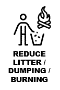 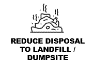 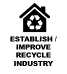 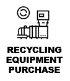 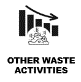 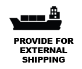 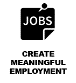 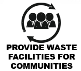 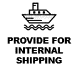 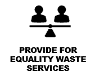 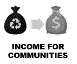 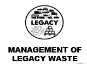 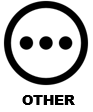 Other priorities may be identified for the scheme to achieve – such as Alignment with the Sustainable Development Goals (e.g., Target 12.5 ‘reduce waste generation by 2030’). Write or illustrate these and place in the priority list.Top Priority (recommend ~3 items)CommentsAnalysis: What Seek Scheme to Achieve for Waste Management / Recycling Consider possible ARFD Scheme Goals as illustrated below, and assign each one a priority by dragging it into one of the four boxes: Other priorities may be identified for the scheme to achieve – such as Alignment with the Sustainable Development Goals (e.g., Target 12.5 ‘reduce waste generation by 2030’). Write or illustrate these and place in the priority list.Medium PriorityAnalysis: What Seek Scheme to Achieve for Waste Management / Recycling Consider possible ARFD Scheme Goals as illustrated below, and assign each one a priority by dragging it into one of the four boxes: Other priorities may be identified for the scheme to achieve – such as Alignment with the Sustainable Development Goals (e.g., Target 12.5 ‘reduce waste generation by 2030’). Write or illustrate these and place in the priority list.Low PriorityAnalysis: What Seek Scheme to Achieve for Waste Management / Recycling Consider possible ARFD Scheme Goals as illustrated below, and assign each one a priority by dragging it into one of the four boxes: Other priorities may be identified for the scheme to achieve – such as Alignment with the Sustainable Development Goals (e.g., Target 12.5 ‘reduce waste generation by 2030’). Write or illustrate these and place in the priority list.No priority  (not relevant) Analysis: What Seek Scheme to Achieve for Waste Management / Recycling Write down other factors or restrictions that may be important for scheme design:For example, should the scheme target just “luxury” items – i.e., sweet beverages? or will it be a solution to manage all recyclable items?Are there other factors that may be important for communities, existing recyclers/transfer facilities, or importers? Write down other factors or restrictions that may be important for scheme design:For example, should the scheme target just “luxury” items – i.e., sweet beverages? or will it be a solution to manage all recyclable items?Are there other factors that may be important for communities, existing recyclers/transfer facilities, or importers? Write down other factors or restrictions that may be important for scheme design:For example, should the scheme target just “luxury” items – i.e., sweet beverages? or will it be a solution to manage all recyclable items?Are there other factors that may be important for communities, existing recyclers/transfer facilities, or importers? Analysis: What Seek Scheme to Achieve for Waste Management / Recycling Notes for Follow-up / Further Research / Discussions:Notes for Follow-up / Further Research / Discussions:Notes for Follow-up / Further Research / Discussions: